Aatsitassarsiorluni misissuinissamut aamma aatsitassanik piiaanissamut kisermaassisussaatitaalluni annikitsumik aatsitassarsiornissamut akuersissummik qinnuteqaatQinnuteqartoq pillugu paasissutissatNB: Qinnuteqaateqaqataasoqarpat ilanngussaq 1 immersorneqassaaq.Kisermaassisussaatitaalluni annikitsumik aatsitassarsiornissamut akuersissutip sumiiffiata killissalersorneqarnera3. Qinnuteqartumut piumasaqaatit saneqqunneqarsinnaanngitsutKisermaassisussaatitaalluni annikitsumik aatsitassarsiornissamut akuersissummik tunineqarnissannut, qinnuteqartutut piumasaqaatit makkua naammassisimassavatit:•	Namminersorsinnaatitaassaatit•	Nakkutigineqarlutit inissisimassanngilatit, tassa imaappoq tamakkiisumik ilaannaasumilluunniit namminersorsinnaajunnaarsinneqarsimassanngilatit•	Pigisatit atorsinnaassavatit, ilanngullugu akiliisinnaajunnaartutut assigisaanilluunniit inississimassanak Piumasaqaatit taakkua tamaasa naammassisimavigit?Krydsiliigit:    	Aap:  	Naamik: 4. Qinnuteqartup Kalaallit Nunaannut atassuteqarnissaa pillugu piumasaqaatMaannakkorpiaq Kalaallit Nunaanni aalajangersimasumik najugaqarpit aammalu tamakkiisumik akileraartussaatitaallutit?    	Krydsiliigit: 		Aap: 	Naamik: Ukiut kingulliit tallimat Kalaallit Nunaanni inuit nalunaarsorsimaffianni nalunaarsorsimasumik najugaqarsimavit?Krydsiliigit: 		Aap: 	Naamik: NB!  Aappiuppat, najugarisamut uppernarsaat ilanngunneqassaaq.	
Ukiuni tallimani kingullerni Kalaallit Nunaannut tamakkiisumik akileraartussaatitaasimavit?Krydsiliigit:    		Aap: 	Naamik:  NB! Aappiuppat, ukiuni pineqartuni taakkunani ukiumoortumik akileraarutinut naatsorsukkat ilanngutissavatit.Immikkoortoq 4-imi apeqqutit tamaasa aappimik akisinnaagukkit, immikkoortoq 5 immersussavat5. Atassuteqarnissamut piumasaqaatit saneqqunnissaat pillugu qinnuteqaatQinnuteqartup atassuteqarnissamut piumasaqaatit immikkoortoq 4-imi taaneqartut tamaasa naammassisimanngippagit, qinnuteqartup Kalaallit Nunaannut annertuumik atassuteqarneranut, aammalu assersuutigalugu ilinniarnini assigisaaluunniit pissutigalugit taamaallaat Kalaallit Nunaata avataani najugaqarallarsimasoq akileraartussaatitaagallarsimasorlu tunngavilersuutit aamma uppernarsaatit ilanngunneqassapput. Atassuteqarnissamut piumasaqaatit saneqqunneqarnissaasa qinnuteqaatiginissaa kissaatigaajuk?Krydsiliigit: 		Aap: 	Naamik: NB!  Aappiuppat, tamatumunnga uppernarsaat ilanngunneqassaaq kiisalu tunngavilersuutit matuma kinguliani allaffissami allanneqassallutik  (annerpaamik naqinnerit 500-it):6. Qinnuteqartup sumiiffimmi akuersissuteqarfissatut qinnuteqaatigineqartumi aatsitassarsiorluni misissuinermini siunnerfiiAatsitassat suut katersornissaat/piiarnissaat naatsorsuutiginerlugu nassuiaruk (annerpaamik titarnerit 10-it):    7. Atortunik atuinissaqKisermaassisussaatitaalluni annikitsumik aatsitassarsiornissamut akuersissutip ataani taamaallaat atortut tigummiaannartakkat aammalu motooreqanngitsut kisimik atoqqusaapput. Taamaattoq immikkut ittumik akuersissuteqarneq malillugu atortunik tigummiaannartakkanik motoorilinnik atuinissaq anguneqarsinnaavoq.Atortunik tigummiaannartakkanik motoorilinnik atuinissaq kissaatigaajuk?Krydsiliigit: 	Aap: 	Naamik: Aappiuppat, immikkoortoq 9, 10 aamma 11 immersussavatit8. Qinnuteqarnermut tunniussinermullu akiliummut akiliineqKisermaassisussaatitaalluni annikitsumik aatsitassarsiornissamut akuersissummut qinnuteqarnermut tunniussinermullu akiliut tassaavoq DKK 1.000,-Aningaasat taakkua Aatsitassanut Ikummatissanullu Aqutsisoqarfiup Grønlandsbanken-imi aningaaserivimmi kontuanut ikineqassapput:Reg. nr. 6471, konto nr. 1000486NB! Aningaasanut akilerneqartunut uppernarsaat qinnuteqaammut matumunnga ilanngunneqassaaq.9. Piiaanissamut pilersaarut Immikkoortoq 7-imi atortut tigummiaannartakkat motoorillit atorneqarnissaat pillugu ”Naamik” krydsilersimagukku, immikkoortoq 9 manna immersortariaqanngilatAatsitassanik qanoq katersiniarnerlutit/piiaaniarnerlutit nassuiaruk, ilanngullugu sakkut suut atorniarnerlugit (annerpaamik titarnerit 10-it):     123456789101234567891012345678910123456789101234567891012345678910123456789101234567891012345678910123456789101234567891012345678910123456789101234567891012345678910123456789101234567891012345678910123456789101234567891012345678910123456789101234567891012345678910123456789101234567891012345678910123456789101234567891012345678910123456789101234567891012345678910123456789101234567891012345678910123456789101234567891012345Aatsitassat qanoq aamma sumi suliareqqinniarnerlugit nassuiaruk. Aatsitassat assigiinngitsut arlallit suliareqqinnissaat pilersaarutigigukku, nassuiaatitit aatsitassanut taakkununnga tamanut immikkut aggulunneqassapput (annerpaamik titarnerit 10-it):     12345678910123456789101234567891012345678910123456789101234567891012345678910123456789101234567891012345678910123456789101234567891012345678910123456789101234567891012345678910123456789101234567891012345678910123456789101234567891012345678910123456789101234567891012345678910123456789101234567891012345678910123456789101234567891012345678910123456789101234567891012345678910123456789101234567891012345678910123456789101234510. Upalungaarsimanermut pilersaarutImmikkoortoq 7-imi atortut tigummiaannartakkat motoorillit atorneqarnissaat pillugu ”Naamik” krydsilersimagukku, immikkoortoq 10 manna immersortariaqanngilatIngerlatassat ingerlanneqarnerisa qanoq isumannaallisaanikkut, peqqinnissakkut avatangiisitigullu isumannaatsumik ingerlanneqarnissaat pilersaarutigineqarnersoq nassuiaruk:(Ajutoortoqarnerani, silarlulernerani, tassanngaannaq napparsimasoqalernerani il.il. qanoq iliortarnissaq eqqarsaatigaajuk. Isumannaallisaanermi iliuusissat – isumannaallisaanermut atortut, attaveqaqatigiinnermi atortut, ikiueqqaarnissamut atortut il.il. suut atorniarpigit)11. Matusinissamut pilersaarutImmikkoortoq 7-imi atortut tigummiaannartakkat motoorillit atorneqarnissaat pillugu ”Naamik” krydsilersimagukku, immikkoortoq 11 manna immersortariaqanngilat Aallaaviatigut sumiiffiit kalluarneqartut sapinngisamik annertunerpaamik iluarseqqinneqassapput aammalu pissusissamisuunngitsut tamarmik sumiiffimmut assartorneqarsimasut aamma/imaluunniit ingerlatanut atatillugu sananeqarsimasut, ingerlatat naammassineranni sumiiffimmit peerneqassapput.Ingerlatap/ingerlatat unitsinneqarneranni sumiiffimmi iluarseeqqinnissaq qanoq pilersaarutiginerlugu nassuiaruk:(Eqqagassat il.il. qanoq peerniarpigit)Matusinissamut pilersaarut ilanngussatut ilanngunneqarsinnaavoqAatsitassanut Ikummatissanullu Aqutsisoqarfiup qularnaveeqqusiinissaq piumasaqaatigisinnaavaa – assersuutigalugu aningaaserivimmi qularnaveeqqusiissutitut ilusilimmik – pisinnaatitsissummik pigisaqartup matusinissamut pilersaarummik naammassinninnissaanut.  Sanaartukkanut tunngatillugu kiisalu pisinnaatitsissummik pigisaqartup maskiinaataannut tunngatillugu allilerisoqassappat, Aatsitassanut Ikummatissanullu Aqutsisoqarfiup pisinnaatitsissummik pigisaqartumit annertunerusumik qularnaveeqqusiinissaq piumasaqaatigisinnaavaa.12. Misissugassanut allattuiffikImmersugassaq immersorsimasoq atsiorsimasorlu e-mail-ikkut nassiunneqassaaq uunga mlsa@nanoq.gl imaluunniit allakkatigut uunga Aatsitassanut Ikummatissanullu Aqutsisoqarfik, Postboks 930, 3900 Nuuk. Qinnuteqaatip suliarineqarnissaa, qinnuteqarnermi immersugassaq eqqortumik immersorsimasoq kiisalu qinnuteqarnermut akuersissuteqarnermullu akiliutip akilerneqarsimaneranut uppernarsaat Aatsitassanut Ikummatissanullu Aqutsisoqarfiup tigoreerpagit, aatsaat aallartissaaq.Ilanngussaq 1: Qinnuteqaqataasoqarpat taakkua pillugit paasissutissatNB: Annerpaamik inuit tallimat annikitsumik aatsitassarsiornissamut akuersissummik ataatsimoorlutik qinnuteqarsinnaapputQinnuteqartoq nr. 2 pillugu paasissutissatQinnuteqartoq nr. 4 pillugu paasissutissatAteq:CPR-normu:     -    CVR-normu:Najugaq:Aqqusernup aqqa aamma nr.:       Peqarpat postboks:      Postnormu aamma illoqarfik:              Oqarasuaat:Oqarasuaat angallattagaq:E-mail:Kisermaassisussaatitaalluni annikitsumik aatsitassarsiornissamut akuersissutip sumiiffia sumiiffittut annerpaamik 1 km2-isut annertussusilittut killissalersorneqassaaq. Nunap assingani naleqqat teqeqqui taagorneqarput 1, 2, 3 aamma 4, teqeqqumit avannamut kimmuinnartumit aallartittumik aammalu titartakkami matumani takutinneqartutut, nalunaaqutaq malillugu ingerlasumik. Nunap assingani naleqqat grade-ni, minutsini aamma sekundini iluitsuni allanneqassapput. Nunap assingani naleqqat immersugassami matuma kingulianiittumi allakkit:Aatsitassanut Ikummatissanullu Aqutsisoqarfiup nunap assingani naleqqanut periaaseq WGS84 atorpaa.     1234567891012345678910123456789101234567891012345678910123456789101234567891013456789101234567891012345678910123456789101234567891012345678910123456789101234567891012345678910123456789101234567891012345678910123456789101234567891012345678910123456789101234567     1234567891012345678910123456789101234567891012345678910123456789101234567891012345678910123456789101234567891012345678910123456789101234567891012345678910123456789101234567891012345678910123456789101234567891012345678910     1234567891012345678910123456789101234567891012345678910123456789101234567891012345678910123456789101234567891012345678910123456789101234567891012345678910123456789101234567891012345678910123456789101234567891012345678910Aap NaamikAappiuppat, immersugassaq immersoruk imaluunniit Aatsitassanut Ikummatissanullu Aqutsisoqarfik attavigiuk:Illit/ilissi biilinik atuiniarpisi?Biilinik atuinissamut akuersissummik qinnuteqaatIllit/ilissi aqqusinniorniarpisi imaluunniit biilit aqqutaannik pilersitsiniarpisi?Biilit aqqutaannik imaluunniit aqqusinermik pilersitsinissamut qinnuteqaatIllit/ilissi illuliorniarpisi?Aatsitassanik annikitsumik aatsitassarsiorluni piiaanermut atugassanut illutassanut illuliornissamut akuersissummik qinnuteqaatIllit/ilissi kuuit imaluunniit tatsit/imermik immersimasut allanngortinniarpisigit?Kuuit aamma tatsit/imermik immersimasut allanngortinnissaannut akuersissummik qinnuteqaatIllit/ilissi ikummatissaasiviliorniarpisi?Annikitsumik aatsitassarsiornermut ikummatissaasivimmut qinnuteqaatIllit/ilissi qaartiterutissanik atuiniarpisi?Qaartiterutissanik atuinissaq pillugu qinnuteqaatIllit/ilissi talittarfiliorniarpisi imaluunniit puttasuliorniarpisi?Talittarfiliornissamut/puttasuliornissamut akuersissummik qinnuteqaatQinnuteqarnermi immersugassap atsiorneqarnerani Aatsitassanut Ikummatissanullu Aqutsisoqarfiup qinnuteqaatip matuma oqartussani suliarineqarneranut atatillugu uannut tunngasut paasissutissat attuumassuteqartut pisariaqartullu piniarsinnaagai suliarisinnaagaalu, matumuuna akueraara. Inuk pillugu paasissutissat amerlanertigut katersorneqartartut suliarineqartartullu tassaapput kinaassutsimut paasissutissat aammalu qinnuteqartup aatsitassanut suliassaqarfiup iluani ilaalu ilanngullugit siusinnerusukkut misilittagai pillugit paasissutissat.Ilisimavara inuk pillugu paasissutissanut inatsimmi kapitali 8-10 malillugit ilaatigut makkuninnga pisinnaatitaaffeqarlunga:Uanga pillunga inummut paasissutissat katersorneqartut pillugit ilisimatinneqarnissamut pisinnaatitaallunga.Inummut paasissutissani uanga pillunga suliarineqartuni paasinninnissaq pillugu qinnuiginnissinnaatitaallunga.Uanga pillunga inummut paasissutissanik suliarinninnerup pinissaanut akerliliisinnaatitaallunga.  Uanga pillunga inummut paasissutissat eqqunngitsut imaluunniit paatsuungatitsisut imaluunniit allatut inatsisinut atuuttumut naapertuutinngitsumik suliarineqartut pillugit iluarsiinissaq imaluunniit peertinnissaat piumasarisinnaatitaallugu aammalu allat paasissutissanik taakkuninnga tigusaqarsimasut tamanna pillugu ilisimatinneqassasut piumasarisinnaatitaallugu.Akuersinerup matuma tunuartinnissaanut pisinnaatitaallunga. Uanga pillunga inummut paasissutissanik suliarinninnerup Datatilsynet-mut naammagittaalliutiginissaanut pisinnaatitaallunga.Qinnuteqarnermi immersugassap atsiorneqarnerani Aatsitassanut Ikummatissanullu Aqutsisoqarfiup qinnuteqaatip matuma oqartussani suliarineqarneranut atatillugu uannut tunngasut paasissutissat attuumassuteqartut pisariaqartullu piniarsinnaagai suliarisinnaagaalu, matumuuna akueraara. Inuk pillugu paasissutissat amerlanertigut katersorneqartartut suliarineqartartullu tassaapput kinaassutsimut paasissutissat aammalu qinnuteqartup aatsitassanut suliassaqarfiup iluani ilaalu ilanngullugit siusinnerusukkut misilittagai pillugit paasissutissat.Ilisimavara inuk pillugu paasissutissanut inatsimmi kapitali 8-10 malillugit ilaatigut makkuninnga pisinnaatitaaffeqarlunga:Uanga pillunga inummut paasissutissat katersorneqartut pillugit ilisimatinneqarnissamut pisinnaatitaallunga.Inummut paasissutissani uanga pillunga suliarineqartuni paasinninnissaq pillugu qinnuiginnissinnaatitaallunga.Uanga pillunga inummut paasissutissanik suliarinninnerup pinissaanut akerliliisinnaatitaallunga.  Uanga pillunga inummut paasissutissat eqqunngitsut imaluunniit paatsuungatitsisut imaluunniit allatut inatsisinut atuuttumut naapertuutinngitsumik suliarineqartut pillugit iluarsiinissaq imaluunniit peertinnissaat piumasarisinnaatitaallugu aammalu allat paasissutissanik taakkuninnga tigusaqarsimasut tamanna pillugu ilisimatinneqassasut piumasarisinnaatitaallugu.Akuersinerup matuma tunuartinnissaanut pisinnaatitaallunga. Uanga pillunga inummut paasissutissanik suliarinninnerup Datatilsynet-mut naammagittaalliutiginissaanut pisinnaatitaallunga.Qinnuteqarnermi immersugassap atsiorneqarnerani Aatsitassanut Ikummatissanullu Aqutsisoqarfiup qinnuteqaatip matuma oqartussani suliarineqarneranut atatillugu uannut tunngasut paasissutissat attuumassuteqartut pisariaqartullu piniarsinnaagai suliarisinnaagaalu, matumuuna akueraara. Inuk pillugu paasissutissat amerlanertigut katersorneqartartut suliarineqartartullu tassaapput kinaassutsimut paasissutissat aammalu qinnuteqartup aatsitassanut suliassaqarfiup iluani ilaalu ilanngullugit siusinnerusukkut misilittagai pillugit paasissutissat.Ilisimavara inuk pillugu paasissutissanut inatsimmi kapitali 8-10 malillugit ilaatigut makkuninnga pisinnaatitaaffeqarlunga:Uanga pillunga inummut paasissutissat katersorneqartut pillugit ilisimatinneqarnissamut pisinnaatitaallunga.Inummut paasissutissani uanga pillunga suliarineqartuni paasinninnissaq pillugu qinnuiginnissinnaatitaallunga.Uanga pillunga inummut paasissutissanik suliarinninnerup pinissaanut akerliliisinnaatitaallunga.  Uanga pillunga inummut paasissutissat eqqunngitsut imaluunniit paatsuungatitsisut imaluunniit allatut inatsisinut atuuttumut naapertuutinngitsumik suliarineqartut pillugit iluarsiinissaq imaluunniit peertinnissaat piumasarisinnaatitaallugu aammalu allat paasissutissanik taakkuninnga tigusaqarsimasut tamanna pillugu ilisimatinneqassasut piumasarisinnaatitaallugu.Akuersinerup matuma tunuartinnissaanut pisinnaatitaallunga. Uanga pillunga inummut paasissutissanik suliarinninnerup Datatilsynet-mut naammagittaalliutiginissaanut pisinnaatitaallunga.Ulloq:Atsiorneq:Ateq:CPR-normu:     -         -         -    CVR-normuNajugaq:Aqqusernup aqqa aamma nr.:       Peqarpat postboks:      Postnormu aamma illoqarfik:              Aqqusernup aqqa aamma nr.:       Peqarpat postboks:      Postnormu aamma illoqarfik:              Aqqusernup aqqa aamma nr.:       Peqarpat postboks:      Postnormu aamma illoqarfik:              Oqarasuaat:Oqarasuaat angallattagaq:E-mail:Qinnuteqarnermi immersugassap atsiorneqarnerani Aatsitassanut Ikummatissanullu Aqutsisoqarfiup qinnuteqaatip matuma oqartussani suliarineqarneranut atatillugu uannut tunngasut paasissutissat attuumassuteqartut pisariaqartullu piniarsinnaagai suliarisinnaagaalu, matumuuna akueraara. Inuk pillugu paasissutissat amerlanertigut katersorneqartartut suliarineqartartullu tassaapput kinaassutsimut paasissutissat aammalu qinnuteqartup aatsitassanut suliassaqarfiup iluani ilaalu ilanngullugit siusinnerusukkut misilittagai pillugit paasissutissat.Ilisimavara inuk pillugu paasissutissanut inatsimmi kapitali 8-10 malillugit ilaatigut makkuninnga pisinnaatitaaffeqarlunga:Uanga pillunga inummut paasissutissat katersorneqartut pillugit ilisimatinneqarnissamut pisinnaatitaallunga.Inummut paasissutissani uanga pillunga suliarineqartuni paasinninnissaq pillugu qinnuiginnissinnaatitaallunga.Uanga pillunga inummut paasissutissanik suliarinninnerup pinissaanut akerliliisinnaatitaallunga.  Uanga pillunga inummut paasissutissat eqqunngitsut imaluunniit paatsuungatitsisut imaluunniit allatut inatsisinut atuuttumut naapertuutinngitsumik suliarineqartut pillugit iluarsiinissaq imaluunniit peertinnissaat piumasarisinnaatitaallugu aammalu allat paasissutissanik taakkuninnga tigusaqarsimasut tamanna pillugu ilisimatinneqassasut piumasarisinnaatitaallugu.Akuersinerup matuma tunuartinnissaanut pisinnaatitaallunga. Uanga pillunga inummut paasissutissanik suliarinninnerup Datatilsynet-mut naammagittaalliutiginissaanut pisinnaatitaallunga.Qinnuteqarnermi immersugassap atsiorneqarnerani Aatsitassanut Ikummatissanullu Aqutsisoqarfiup qinnuteqaatip matuma oqartussani suliarineqarneranut atatillugu uannut tunngasut paasissutissat attuumassuteqartut pisariaqartullu piniarsinnaagai suliarisinnaagaalu, matumuuna akueraara. Inuk pillugu paasissutissat amerlanertigut katersorneqartartut suliarineqartartullu tassaapput kinaassutsimut paasissutissat aammalu qinnuteqartup aatsitassanut suliassaqarfiup iluani ilaalu ilanngullugit siusinnerusukkut misilittagai pillugit paasissutissat.Ilisimavara inuk pillugu paasissutissanut inatsimmi kapitali 8-10 malillugit ilaatigut makkuninnga pisinnaatitaaffeqarlunga:Uanga pillunga inummut paasissutissat katersorneqartut pillugit ilisimatinneqarnissamut pisinnaatitaallunga.Inummut paasissutissani uanga pillunga suliarineqartuni paasinninnissaq pillugu qinnuiginnissinnaatitaallunga.Uanga pillunga inummut paasissutissanik suliarinninnerup pinissaanut akerliliisinnaatitaallunga.  Uanga pillunga inummut paasissutissat eqqunngitsut imaluunniit paatsuungatitsisut imaluunniit allatut inatsisinut atuuttumut naapertuutinngitsumik suliarineqartut pillugit iluarsiinissaq imaluunniit peertinnissaat piumasarisinnaatitaallugu aammalu allat paasissutissanik taakkuninnga tigusaqarsimasut tamanna pillugu ilisimatinneqassasut piumasarisinnaatitaallugu.Akuersinerup matuma tunuartinnissaanut pisinnaatitaallunga. Uanga pillunga inummut paasissutissanik suliarinninnerup Datatilsynet-mut naammagittaalliutiginissaanut pisinnaatitaallunga.Qinnuteqarnermi immersugassap atsiorneqarnerani Aatsitassanut Ikummatissanullu Aqutsisoqarfiup qinnuteqaatip matuma oqartussani suliarineqarneranut atatillugu uannut tunngasut paasissutissat attuumassuteqartut pisariaqartullu piniarsinnaagai suliarisinnaagaalu, matumuuna akueraara. Inuk pillugu paasissutissat amerlanertigut katersorneqartartut suliarineqartartullu tassaapput kinaassutsimut paasissutissat aammalu qinnuteqartup aatsitassanut suliassaqarfiup iluani ilaalu ilanngullugit siusinnerusukkut misilittagai pillugit paasissutissat.Ilisimavara inuk pillugu paasissutissanut inatsimmi kapitali 8-10 malillugit ilaatigut makkuninnga pisinnaatitaaffeqarlunga:Uanga pillunga inummut paasissutissat katersorneqartut pillugit ilisimatinneqarnissamut pisinnaatitaallunga.Inummut paasissutissani uanga pillunga suliarineqartuni paasinninnissaq pillugu qinnuiginnissinnaatitaallunga.Uanga pillunga inummut paasissutissanik suliarinninnerup pinissaanut akerliliisinnaatitaallunga.  Uanga pillunga inummut paasissutissat eqqunngitsut imaluunniit paatsuungatitsisut imaluunniit allatut inatsisinut atuuttumut naapertuutinngitsumik suliarineqartut pillugit iluarsiinissaq imaluunniit peertinnissaat piumasarisinnaatitaallugu aammalu allat paasissutissanik taakkuninnga tigusaqarsimasut tamanna pillugu ilisimatinneqassasut piumasarisinnaatitaallugu.Akuersinerup matuma tunuartinnissaanut pisinnaatitaallunga. Uanga pillunga inummut paasissutissanik suliarinninnerup Datatilsynet-mut naammagittaalliutiginissaanut pisinnaatitaallunga.Qinnuteqarnermi immersugassap atsiorneqarnerani Aatsitassanut Ikummatissanullu Aqutsisoqarfiup qinnuteqaatip matuma oqartussani suliarineqarneranut atatillugu uannut tunngasut paasissutissat attuumassuteqartut pisariaqartullu piniarsinnaagai suliarisinnaagaalu, matumuuna akueraara. Inuk pillugu paasissutissat amerlanertigut katersorneqartartut suliarineqartartullu tassaapput kinaassutsimut paasissutissat aammalu qinnuteqartup aatsitassanut suliassaqarfiup iluani ilaalu ilanngullugit siusinnerusukkut misilittagai pillugit paasissutissat.Ilisimavara inuk pillugu paasissutissanut inatsimmi kapitali 8-10 malillugit ilaatigut makkuninnga pisinnaatitaaffeqarlunga:Uanga pillunga inummut paasissutissat katersorneqartut pillugit ilisimatinneqarnissamut pisinnaatitaallunga.Inummut paasissutissani uanga pillunga suliarineqartuni paasinninnissaq pillugu qinnuiginnissinnaatitaallunga.Uanga pillunga inummut paasissutissanik suliarinninnerup pinissaanut akerliliisinnaatitaallunga.  Uanga pillunga inummut paasissutissat eqqunngitsut imaluunniit paatsuungatitsisut imaluunniit allatut inatsisinut atuuttumut naapertuutinngitsumik suliarineqartut pillugit iluarsiinissaq imaluunniit peertinnissaat piumasarisinnaatitaallugu aammalu allat paasissutissanik taakkuninnga tigusaqarsimasut tamanna pillugu ilisimatinneqassasut piumasarisinnaatitaallugu.Akuersinerup matuma tunuartinnissaanut pisinnaatitaallunga. Uanga pillunga inummut paasissutissanik suliarinninnerup Datatilsynet-mut naammagittaalliutiginissaanut pisinnaatitaallunga.Qinnuteqarnermi immersugassap atsiorneqarnerani Aatsitassanut Ikummatissanullu Aqutsisoqarfiup qinnuteqaatip matuma oqartussani suliarineqarneranut atatillugu uannut tunngasut paasissutissat attuumassuteqartut pisariaqartullu piniarsinnaagai suliarisinnaagaalu, matumuuna akueraara. Inuk pillugu paasissutissat amerlanertigut katersorneqartartut suliarineqartartullu tassaapput kinaassutsimut paasissutissat aammalu qinnuteqartup aatsitassanut suliassaqarfiup iluani ilaalu ilanngullugit siusinnerusukkut misilittagai pillugit paasissutissat.Ilisimavara inuk pillugu paasissutissanut inatsimmi kapitali 8-10 malillugit ilaatigut makkuninnga pisinnaatitaaffeqarlunga:Uanga pillunga inummut paasissutissat katersorneqartut pillugit ilisimatinneqarnissamut pisinnaatitaallunga.Inummut paasissutissani uanga pillunga suliarineqartuni paasinninnissaq pillugu qinnuiginnissinnaatitaallunga.Uanga pillunga inummut paasissutissanik suliarinninnerup pinissaanut akerliliisinnaatitaallunga.  Uanga pillunga inummut paasissutissat eqqunngitsut imaluunniit paatsuungatitsisut imaluunniit allatut inatsisinut atuuttumut naapertuutinngitsumik suliarineqartut pillugit iluarsiinissaq imaluunniit peertinnissaat piumasarisinnaatitaallugu aammalu allat paasissutissanik taakkuninnga tigusaqarsimasut tamanna pillugu ilisimatinneqassasut piumasarisinnaatitaallugu.Akuersinerup matuma tunuartinnissaanut pisinnaatitaallunga. Uanga pillunga inummut paasissutissanik suliarinninnerup Datatilsynet-mut naammagittaalliutiginissaanut pisinnaatitaallunga.Qinnuteqarnermi immersugassap atsiorneqarnerani Aatsitassanut Ikummatissanullu Aqutsisoqarfiup qinnuteqaatip matuma oqartussani suliarineqarneranut atatillugu uannut tunngasut paasissutissat attuumassuteqartut pisariaqartullu piniarsinnaagai suliarisinnaagaalu, matumuuna akueraara. Inuk pillugu paasissutissat amerlanertigut katersorneqartartut suliarineqartartullu tassaapput kinaassutsimut paasissutissat aammalu qinnuteqartup aatsitassanut suliassaqarfiup iluani ilaalu ilanngullugit siusinnerusukkut misilittagai pillugit paasissutissat.Ilisimavara inuk pillugu paasissutissanut inatsimmi kapitali 8-10 malillugit ilaatigut makkuninnga pisinnaatitaaffeqarlunga:Uanga pillunga inummut paasissutissat katersorneqartut pillugit ilisimatinneqarnissamut pisinnaatitaallunga.Inummut paasissutissani uanga pillunga suliarineqartuni paasinninnissaq pillugu qinnuiginnissinnaatitaallunga.Uanga pillunga inummut paasissutissanik suliarinninnerup pinissaanut akerliliisinnaatitaallunga.  Uanga pillunga inummut paasissutissat eqqunngitsut imaluunniit paatsuungatitsisut imaluunniit allatut inatsisinut atuuttumut naapertuutinngitsumik suliarineqartut pillugit iluarsiinissaq imaluunniit peertinnissaat piumasarisinnaatitaallugu aammalu allat paasissutissanik taakkuninnga tigusaqarsimasut tamanna pillugu ilisimatinneqassasut piumasarisinnaatitaallugu.Akuersinerup matuma tunuartinnissaanut pisinnaatitaallunga. Uanga pillunga inummut paasissutissanik suliarinninnerup Datatilsynet-mut naammagittaalliutiginissaanut pisinnaatitaallunga.Ulloq:Ulloq:Ulloq:Atsiorneq:Atsiorneq:Qinnuteqartoq nr. 3 pillugu paasissutissatQinnuteqartoq nr. 3 pillugu paasissutissatQinnuteqartoq nr. 3 pillugu paasissutissatQinnuteqartoq nr. 3 pillugu paasissutissatQinnuteqartoq nr. 3 pillugu paasissutissatQinnuteqartoq nr. 3 pillugu paasissutissatAteq:CPR-normu:     -         -         -    CVR-normuNajugaq:Aqqusernup aqqa aamma nr.:       Peqarpat postboks:      Postnormu aamma illoqarfik:              Aqqusernup aqqa aamma nr.:       Peqarpat postboks:      Postnormu aamma illoqarfik:              Aqqusernup aqqa aamma nr.:       Peqarpat postboks:      Postnormu aamma illoqarfik:              Oqarasuaat:Oqarasuaat angallattagaq:E-mail:Qinnuteqarnermi immersugassap atsiorneqarnerani Aatsitassanut Ikummatissanullu Aqutsisoqarfiup qinnuteqaatip matuma oqartussani suliarineqarneranut atatillugu uannut tunngasut paasissutissat attuumassuteqartut pisariaqartullu piniarsinnaagai suliarisinnaagaalu, matumuuna akueraara. Inuk pillugu paasissutissat amerlanertigut katersorneqartartut suliarineqartartullu tassaapput kinaassutsimut paasissutissat aammalu qinnuteqartup aatsitassanut suliassaqarfiup iluani ilaalu ilanngullugit siusinnerusukkut misilittagai pillugit paasissutissat.Ilisimavara inuk pillugu paasissutissanut inatsimmi kapitali 8-10 malillugit ilaatigut makkuninnga pisinnaatitaaffeqarlunga:Uanga pillunga inummut paasissutissat katersorneqartut pillugit ilisimatinneqarnissamut pisinnaatitaallunga.Inummut paasissutissani uanga pillunga suliarineqartuni paasinninnissaq pillugu qinnuiginnissinnaatitaallunga.Uanga pillunga inummut paasissutissanik suliarinninnerup pinissaanut akerliliisinnaatitaallunga.  Uanga pillunga inummut paasissutissat eqqunngitsut imaluunniit paatsuungatitsisut imaluunniit allatut inatsisinut atuuttumut naapertuutinngitsumik suliarineqartut pillugit iluarsiinissaq imaluunniit peertinnissaat piumasarisinnaatitaallugu aammalu allat paasissutissanik taakkuninnga tigusaqarsimasut tamanna pillugu ilisimatinneqassasut piumasarisinnaatitaallugu.Akuersinerup matuma tunuartinnissaanut pisinnaatitaallunga. Uanga pillunga inummut paasissutissanik suliarinninnerup Datatilsynet-mut naammagittaalliutiginissaanut pisinnaatitaallunga.Qinnuteqarnermi immersugassap atsiorneqarnerani Aatsitassanut Ikummatissanullu Aqutsisoqarfiup qinnuteqaatip matuma oqartussani suliarineqarneranut atatillugu uannut tunngasut paasissutissat attuumassuteqartut pisariaqartullu piniarsinnaagai suliarisinnaagaalu, matumuuna akueraara. Inuk pillugu paasissutissat amerlanertigut katersorneqartartut suliarineqartartullu tassaapput kinaassutsimut paasissutissat aammalu qinnuteqartup aatsitassanut suliassaqarfiup iluani ilaalu ilanngullugit siusinnerusukkut misilittagai pillugit paasissutissat.Ilisimavara inuk pillugu paasissutissanut inatsimmi kapitali 8-10 malillugit ilaatigut makkuninnga pisinnaatitaaffeqarlunga:Uanga pillunga inummut paasissutissat katersorneqartut pillugit ilisimatinneqarnissamut pisinnaatitaallunga.Inummut paasissutissani uanga pillunga suliarineqartuni paasinninnissaq pillugu qinnuiginnissinnaatitaallunga.Uanga pillunga inummut paasissutissanik suliarinninnerup pinissaanut akerliliisinnaatitaallunga.  Uanga pillunga inummut paasissutissat eqqunngitsut imaluunniit paatsuungatitsisut imaluunniit allatut inatsisinut atuuttumut naapertuutinngitsumik suliarineqartut pillugit iluarsiinissaq imaluunniit peertinnissaat piumasarisinnaatitaallugu aammalu allat paasissutissanik taakkuninnga tigusaqarsimasut tamanna pillugu ilisimatinneqassasut piumasarisinnaatitaallugu.Akuersinerup matuma tunuartinnissaanut pisinnaatitaallunga. Uanga pillunga inummut paasissutissanik suliarinninnerup Datatilsynet-mut naammagittaalliutiginissaanut pisinnaatitaallunga.Qinnuteqarnermi immersugassap atsiorneqarnerani Aatsitassanut Ikummatissanullu Aqutsisoqarfiup qinnuteqaatip matuma oqartussani suliarineqarneranut atatillugu uannut tunngasut paasissutissat attuumassuteqartut pisariaqartullu piniarsinnaagai suliarisinnaagaalu, matumuuna akueraara. Inuk pillugu paasissutissat amerlanertigut katersorneqartartut suliarineqartartullu tassaapput kinaassutsimut paasissutissat aammalu qinnuteqartup aatsitassanut suliassaqarfiup iluani ilaalu ilanngullugit siusinnerusukkut misilittagai pillugit paasissutissat.Ilisimavara inuk pillugu paasissutissanut inatsimmi kapitali 8-10 malillugit ilaatigut makkuninnga pisinnaatitaaffeqarlunga:Uanga pillunga inummut paasissutissat katersorneqartut pillugit ilisimatinneqarnissamut pisinnaatitaallunga.Inummut paasissutissani uanga pillunga suliarineqartuni paasinninnissaq pillugu qinnuiginnissinnaatitaallunga.Uanga pillunga inummut paasissutissanik suliarinninnerup pinissaanut akerliliisinnaatitaallunga.  Uanga pillunga inummut paasissutissat eqqunngitsut imaluunniit paatsuungatitsisut imaluunniit allatut inatsisinut atuuttumut naapertuutinngitsumik suliarineqartut pillugit iluarsiinissaq imaluunniit peertinnissaat piumasarisinnaatitaallugu aammalu allat paasissutissanik taakkuninnga tigusaqarsimasut tamanna pillugu ilisimatinneqassasut piumasarisinnaatitaallugu.Akuersinerup matuma tunuartinnissaanut pisinnaatitaallunga. Uanga pillunga inummut paasissutissanik suliarinninnerup Datatilsynet-mut naammagittaalliutiginissaanut pisinnaatitaallunga.Qinnuteqarnermi immersugassap atsiorneqarnerani Aatsitassanut Ikummatissanullu Aqutsisoqarfiup qinnuteqaatip matuma oqartussani suliarineqarneranut atatillugu uannut tunngasut paasissutissat attuumassuteqartut pisariaqartullu piniarsinnaagai suliarisinnaagaalu, matumuuna akueraara. Inuk pillugu paasissutissat amerlanertigut katersorneqartartut suliarineqartartullu tassaapput kinaassutsimut paasissutissat aammalu qinnuteqartup aatsitassanut suliassaqarfiup iluani ilaalu ilanngullugit siusinnerusukkut misilittagai pillugit paasissutissat.Ilisimavara inuk pillugu paasissutissanut inatsimmi kapitali 8-10 malillugit ilaatigut makkuninnga pisinnaatitaaffeqarlunga:Uanga pillunga inummut paasissutissat katersorneqartut pillugit ilisimatinneqarnissamut pisinnaatitaallunga.Inummut paasissutissani uanga pillunga suliarineqartuni paasinninnissaq pillugu qinnuiginnissinnaatitaallunga.Uanga pillunga inummut paasissutissanik suliarinninnerup pinissaanut akerliliisinnaatitaallunga.  Uanga pillunga inummut paasissutissat eqqunngitsut imaluunniit paatsuungatitsisut imaluunniit allatut inatsisinut atuuttumut naapertuutinngitsumik suliarineqartut pillugit iluarsiinissaq imaluunniit peertinnissaat piumasarisinnaatitaallugu aammalu allat paasissutissanik taakkuninnga tigusaqarsimasut tamanna pillugu ilisimatinneqassasut piumasarisinnaatitaallugu.Akuersinerup matuma tunuartinnissaanut pisinnaatitaallunga. Uanga pillunga inummut paasissutissanik suliarinninnerup Datatilsynet-mut naammagittaalliutiginissaanut pisinnaatitaallunga.Qinnuteqarnermi immersugassap atsiorneqarnerani Aatsitassanut Ikummatissanullu Aqutsisoqarfiup qinnuteqaatip matuma oqartussani suliarineqarneranut atatillugu uannut tunngasut paasissutissat attuumassuteqartut pisariaqartullu piniarsinnaagai suliarisinnaagaalu, matumuuna akueraara. Inuk pillugu paasissutissat amerlanertigut katersorneqartartut suliarineqartartullu tassaapput kinaassutsimut paasissutissat aammalu qinnuteqartup aatsitassanut suliassaqarfiup iluani ilaalu ilanngullugit siusinnerusukkut misilittagai pillugit paasissutissat.Ilisimavara inuk pillugu paasissutissanut inatsimmi kapitali 8-10 malillugit ilaatigut makkuninnga pisinnaatitaaffeqarlunga:Uanga pillunga inummut paasissutissat katersorneqartut pillugit ilisimatinneqarnissamut pisinnaatitaallunga.Inummut paasissutissani uanga pillunga suliarineqartuni paasinninnissaq pillugu qinnuiginnissinnaatitaallunga.Uanga pillunga inummut paasissutissanik suliarinninnerup pinissaanut akerliliisinnaatitaallunga.  Uanga pillunga inummut paasissutissat eqqunngitsut imaluunniit paatsuungatitsisut imaluunniit allatut inatsisinut atuuttumut naapertuutinngitsumik suliarineqartut pillugit iluarsiinissaq imaluunniit peertinnissaat piumasarisinnaatitaallugu aammalu allat paasissutissanik taakkuninnga tigusaqarsimasut tamanna pillugu ilisimatinneqassasut piumasarisinnaatitaallugu.Akuersinerup matuma tunuartinnissaanut pisinnaatitaallunga. Uanga pillunga inummut paasissutissanik suliarinninnerup Datatilsynet-mut naammagittaalliutiginissaanut pisinnaatitaallunga.Qinnuteqarnermi immersugassap atsiorneqarnerani Aatsitassanut Ikummatissanullu Aqutsisoqarfiup qinnuteqaatip matuma oqartussani suliarineqarneranut atatillugu uannut tunngasut paasissutissat attuumassuteqartut pisariaqartullu piniarsinnaagai suliarisinnaagaalu, matumuuna akueraara. Inuk pillugu paasissutissat amerlanertigut katersorneqartartut suliarineqartartullu tassaapput kinaassutsimut paasissutissat aammalu qinnuteqartup aatsitassanut suliassaqarfiup iluani ilaalu ilanngullugit siusinnerusukkut misilittagai pillugit paasissutissat.Ilisimavara inuk pillugu paasissutissanut inatsimmi kapitali 8-10 malillugit ilaatigut makkuninnga pisinnaatitaaffeqarlunga:Uanga pillunga inummut paasissutissat katersorneqartut pillugit ilisimatinneqarnissamut pisinnaatitaallunga.Inummut paasissutissani uanga pillunga suliarineqartuni paasinninnissaq pillugu qinnuiginnissinnaatitaallunga.Uanga pillunga inummut paasissutissanik suliarinninnerup pinissaanut akerliliisinnaatitaallunga.  Uanga pillunga inummut paasissutissat eqqunngitsut imaluunniit paatsuungatitsisut imaluunniit allatut inatsisinut atuuttumut naapertuutinngitsumik suliarineqartut pillugit iluarsiinissaq imaluunniit peertinnissaat piumasarisinnaatitaallugu aammalu allat paasissutissanik taakkuninnga tigusaqarsimasut tamanna pillugu ilisimatinneqassasut piumasarisinnaatitaallugu.Akuersinerup matuma tunuartinnissaanut pisinnaatitaallunga. Uanga pillunga inummut paasissutissanik suliarinninnerup Datatilsynet-mut naammagittaalliutiginissaanut pisinnaatitaallunga.Ulloq:Ulloq:Ulloq:Atsiorneq:Atsiorneq:Ateq:CPR-normu:     -         -         -    CVR-normuNajugaq:Aqqusernup aqqa aamma nr.:       Peqarpat postboks:      Postnormu aamma illoqarfik:              Aqqusernup aqqa aamma nr.:       Peqarpat postboks:      Postnormu aamma illoqarfik:              Aqqusernup aqqa aamma nr.:       Peqarpat postboks:      Postnormu aamma illoqarfik:              Oqarasuaat:Oqarasuaat angallattagaq:E-mail:Qinnuteqarnermi immersugassap atsiorneqarnerani Aatsitassanut Ikummatissanullu Aqutsisoqarfiup qinnuteqaatip matuma oqartussani suliarineqarneranut atatillugu uannut tunngasut paasissutissat attuumassuteqartut pisariaqartullu piniarsinnaagai suliarisinnaagaalu, matumuuna akueraara. Inuk pillugu paasissutissat amerlanertigut katersorneqartartut suliarineqartartullu tassaapput kinaassutsimut paasissutissat aammalu qinnuteqartup aatsitassanut suliassaqarfiup iluani ilaalu ilanngullugit siusinnerusukkut misilittagai pillugit paasissutissat.Ilisimavara inuk pillugu paasissutissanut inatsimmi kapitali 8-10 malillugit ilaatigut makkuninnga pisinnaatitaaffeqarlunga:Uanga pillunga inummut paasissutissat katersorneqartut pillugit ilisimatinneqarnissamut pisinnaatitaallunga.Inummut paasissutissani uanga pillunga suliarineqartuni paasinninnissaq pillugu qinnuiginnissinnaatitaallunga.Uanga pillunga inummut paasissutissanik suliarinninnerup pinissaanut akerliliisinnaatitaallunga.  Uanga pillunga inummut paasissutissat eqqunngitsut imaluunniit paatsuungatitsisut imaluunniit allatut inatsisinut atuuttumut naapertuutinngitsumik suliarineqartut pillugit iluarsiinissaq imaluunniit peertinnissaat piumasarisinnaatitaallugu aammalu allat paasissutissanik taakkuninnga tigusaqarsimasut tamanna pillugu ilisimatinneqassasut piumasarisinnaatitaallugu.Akuersinerup matuma tunuartinnissaanut pisinnaatitaallunga. Uanga pillunga inummut paasissutissanik suliarinninnerup Datatilsynet-mut naammagittaalliutiginissaanut pisinnaatitaallunga.Qinnuteqarnermi immersugassap atsiorneqarnerani Aatsitassanut Ikummatissanullu Aqutsisoqarfiup qinnuteqaatip matuma oqartussani suliarineqarneranut atatillugu uannut tunngasut paasissutissat attuumassuteqartut pisariaqartullu piniarsinnaagai suliarisinnaagaalu, matumuuna akueraara. Inuk pillugu paasissutissat amerlanertigut katersorneqartartut suliarineqartartullu tassaapput kinaassutsimut paasissutissat aammalu qinnuteqartup aatsitassanut suliassaqarfiup iluani ilaalu ilanngullugit siusinnerusukkut misilittagai pillugit paasissutissat.Ilisimavara inuk pillugu paasissutissanut inatsimmi kapitali 8-10 malillugit ilaatigut makkuninnga pisinnaatitaaffeqarlunga:Uanga pillunga inummut paasissutissat katersorneqartut pillugit ilisimatinneqarnissamut pisinnaatitaallunga.Inummut paasissutissani uanga pillunga suliarineqartuni paasinninnissaq pillugu qinnuiginnissinnaatitaallunga.Uanga pillunga inummut paasissutissanik suliarinninnerup pinissaanut akerliliisinnaatitaallunga.  Uanga pillunga inummut paasissutissat eqqunngitsut imaluunniit paatsuungatitsisut imaluunniit allatut inatsisinut atuuttumut naapertuutinngitsumik suliarineqartut pillugit iluarsiinissaq imaluunniit peertinnissaat piumasarisinnaatitaallugu aammalu allat paasissutissanik taakkuninnga tigusaqarsimasut tamanna pillugu ilisimatinneqassasut piumasarisinnaatitaallugu.Akuersinerup matuma tunuartinnissaanut pisinnaatitaallunga. Uanga pillunga inummut paasissutissanik suliarinninnerup Datatilsynet-mut naammagittaalliutiginissaanut pisinnaatitaallunga.Qinnuteqarnermi immersugassap atsiorneqarnerani Aatsitassanut Ikummatissanullu Aqutsisoqarfiup qinnuteqaatip matuma oqartussani suliarineqarneranut atatillugu uannut tunngasut paasissutissat attuumassuteqartut pisariaqartullu piniarsinnaagai suliarisinnaagaalu, matumuuna akueraara. Inuk pillugu paasissutissat amerlanertigut katersorneqartartut suliarineqartartullu tassaapput kinaassutsimut paasissutissat aammalu qinnuteqartup aatsitassanut suliassaqarfiup iluani ilaalu ilanngullugit siusinnerusukkut misilittagai pillugit paasissutissat.Ilisimavara inuk pillugu paasissutissanut inatsimmi kapitali 8-10 malillugit ilaatigut makkuninnga pisinnaatitaaffeqarlunga:Uanga pillunga inummut paasissutissat katersorneqartut pillugit ilisimatinneqarnissamut pisinnaatitaallunga.Inummut paasissutissani uanga pillunga suliarineqartuni paasinninnissaq pillugu qinnuiginnissinnaatitaallunga.Uanga pillunga inummut paasissutissanik suliarinninnerup pinissaanut akerliliisinnaatitaallunga.  Uanga pillunga inummut paasissutissat eqqunngitsut imaluunniit paatsuungatitsisut imaluunniit allatut inatsisinut atuuttumut naapertuutinngitsumik suliarineqartut pillugit iluarsiinissaq imaluunniit peertinnissaat piumasarisinnaatitaallugu aammalu allat paasissutissanik taakkuninnga tigusaqarsimasut tamanna pillugu ilisimatinneqassasut piumasarisinnaatitaallugu.Akuersinerup matuma tunuartinnissaanut pisinnaatitaallunga. Uanga pillunga inummut paasissutissanik suliarinninnerup Datatilsynet-mut naammagittaalliutiginissaanut pisinnaatitaallunga.Qinnuteqarnermi immersugassap atsiorneqarnerani Aatsitassanut Ikummatissanullu Aqutsisoqarfiup qinnuteqaatip matuma oqartussani suliarineqarneranut atatillugu uannut tunngasut paasissutissat attuumassuteqartut pisariaqartullu piniarsinnaagai suliarisinnaagaalu, matumuuna akueraara. Inuk pillugu paasissutissat amerlanertigut katersorneqartartut suliarineqartartullu tassaapput kinaassutsimut paasissutissat aammalu qinnuteqartup aatsitassanut suliassaqarfiup iluani ilaalu ilanngullugit siusinnerusukkut misilittagai pillugit paasissutissat.Ilisimavara inuk pillugu paasissutissanut inatsimmi kapitali 8-10 malillugit ilaatigut makkuninnga pisinnaatitaaffeqarlunga:Uanga pillunga inummut paasissutissat katersorneqartut pillugit ilisimatinneqarnissamut pisinnaatitaallunga.Inummut paasissutissani uanga pillunga suliarineqartuni paasinninnissaq pillugu qinnuiginnissinnaatitaallunga.Uanga pillunga inummut paasissutissanik suliarinninnerup pinissaanut akerliliisinnaatitaallunga.  Uanga pillunga inummut paasissutissat eqqunngitsut imaluunniit paatsuungatitsisut imaluunniit allatut inatsisinut atuuttumut naapertuutinngitsumik suliarineqartut pillugit iluarsiinissaq imaluunniit peertinnissaat piumasarisinnaatitaallugu aammalu allat paasissutissanik taakkuninnga tigusaqarsimasut tamanna pillugu ilisimatinneqassasut piumasarisinnaatitaallugu.Akuersinerup matuma tunuartinnissaanut pisinnaatitaallunga. Uanga pillunga inummut paasissutissanik suliarinninnerup Datatilsynet-mut naammagittaalliutiginissaanut pisinnaatitaallunga.Qinnuteqarnermi immersugassap atsiorneqarnerani Aatsitassanut Ikummatissanullu Aqutsisoqarfiup qinnuteqaatip matuma oqartussani suliarineqarneranut atatillugu uannut tunngasut paasissutissat attuumassuteqartut pisariaqartullu piniarsinnaagai suliarisinnaagaalu, matumuuna akueraara. Inuk pillugu paasissutissat amerlanertigut katersorneqartartut suliarineqartartullu tassaapput kinaassutsimut paasissutissat aammalu qinnuteqartup aatsitassanut suliassaqarfiup iluani ilaalu ilanngullugit siusinnerusukkut misilittagai pillugit paasissutissat.Ilisimavara inuk pillugu paasissutissanut inatsimmi kapitali 8-10 malillugit ilaatigut makkuninnga pisinnaatitaaffeqarlunga:Uanga pillunga inummut paasissutissat katersorneqartut pillugit ilisimatinneqarnissamut pisinnaatitaallunga.Inummut paasissutissani uanga pillunga suliarineqartuni paasinninnissaq pillugu qinnuiginnissinnaatitaallunga.Uanga pillunga inummut paasissutissanik suliarinninnerup pinissaanut akerliliisinnaatitaallunga.  Uanga pillunga inummut paasissutissat eqqunngitsut imaluunniit paatsuungatitsisut imaluunniit allatut inatsisinut atuuttumut naapertuutinngitsumik suliarineqartut pillugit iluarsiinissaq imaluunniit peertinnissaat piumasarisinnaatitaallugu aammalu allat paasissutissanik taakkuninnga tigusaqarsimasut tamanna pillugu ilisimatinneqassasut piumasarisinnaatitaallugu.Akuersinerup matuma tunuartinnissaanut pisinnaatitaallunga. Uanga pillunga inummut paasissutissanik suliarinninnerup Datatilsynet-mut naammagittaalliutiginissaanut pisinnaatitaallunga.Qinnuteqarnermi immersugassap atsiorneqarnerani Aatsitassanut Ikummatissanullu Aqutsisoqarfiup qinnuteqaatip matuma oqartussani suliarineqarneranut atatillugu uannut tunngasut paasissutissat attuumassuteqartut pisariaqartullu piniarsinnaagai suliarisinnaagaalu, matumuuna akueraara. Inuk pillugu paasissutissat amerlanertigut katersorneqartartut suliarineqartartullu tassaapput kinaassutsimut paasissutissat aammalu qinnuteqartup aatsitassanut suliassaqarfiup iluani ilaalu ilanngullugit siusinnerusukkut misilittagai pillugit paasissutissat.Ilisimavara inuk pillugu paasissutissanut inatsimmi kapitali 8-10 malillugit ilaatigut makkuninnga pisinnaatitaaffeqarlunga:Uanga pillunga inummut paasissutissat katersorneqartut pillugit ilisimatinneqarnissamut pisinnaatitaallunga.Inummut paasissutissani uanga pillunga suliarineqartuni paasinninnissaq pillugu qinnuiginnissinnaatitaallunga.Uanga pillunga inummut paasissutissanik suliarinninnerup pinissaanut akerliliisinnaatitaallunga.  Uanga pillunga inummut paasissutissat eqqunngitsut imaluunniit paatsuungatitsisut imaluunniit allatut inatsisinut atuuttumut naapertuutinngitsumik suliarineqartut pillugit iluarsiinissaq imaluunniit peertinnissaat piumasarisinnaatitaallugu aammalu allat paasissutissanik taakkuninnga tigusaqarsimasut tamanna pillugu ilisimatinneqassasut piumasarisinnaatitaallugu.Akuersinerup matuma tunuartinnissaanut pisinnaatitaallunga. Uanga pillunga inummut paasissutissanik suliarinninnerup Datatilsynet-mut naammagittaalliutiginissaanut pisinnaatitaallunga.Ulloq:Ulloq:Ulloq:Atsiorneq:Atsiorneq:Qinnuteqartoq nr. 5 pillugu paasissutissatQinnuteqartoq nr. 5 pillugu paasissutissatQinnuteqartoq nr. 5 pillugu paasissutissatQinnuteqartoq nr. 5 pillugu paasissutissatQinnuteqartoq nr. 5 pillugu paasissutissatQinnuteqartoq nr. 5 pillugu paasissutissatAteq:CPR-normu:     -         -         -    CVR-normuNajugaq:Aqqusernup aqqa aamma nr.:       Peqarpat postboks:      Postnormu aamma illoqarfik:              Aqqusernup aqqa aamma nr.:       Peqarpat postboks:      Postnormu aamma illoqarfik:              Aqqusernup aqqa aamma nr.:       Peqarpat postboks:      Postnormu aamma illoqarfik:              Oqarasuaat:Oqarasuaat angallattagaq:E-mail:Qinnuteqarnermi immersugassap atsiorneqarnerani Aatsitassanut Ikummatissanullu Aqutsisoqarfiup qinnuteqaatip matuma oqartussani suliarineqarneranut atatillugu uannut tunngasut paasissutissat attuumassuteqartut pisariaqartullu piniarsinnaagai suliarisinnaagaalu, matumuuna akueraara. Inuk pillugu paasissutissat amerlanertigut katersorneqartartut suliarineqartartullu tassaapput kinaassutsimut paasissutissat aammalu qinnuteqartup aatsitassanut suliassaqarfiup iluani ilaalu ilanngullugit siusinnerusukkut misilittagai pillugit paasissutissat.Ilisimavara inuk pillugu paasissutissanut inatsimmi kapitali 8-10 malillugit ilaatigut makkuninnga pisinnaatitaaffeqarlunga:Uanga pillunga inummut paasissutissat katersorneqartut pillugit ilisimatinneqarnissamut pisinnaatitaallunga.Inummut paasissutissani uanga pillunga suliarineqartuni paasinninnissaq pillugu qinnuiginnissinnaatitaallunga.Uanga pillunga inummut paasissutissanik suliarinninnerup pinissaanut akerliliisinnaatitaallunga.  Uanga pillunga inummut paasissutissat eqqunngitsut imaluunniit paatsuungatitsisut imaluunniit allatut inatsisinut atuuttumut naapertuutinngitsumik suliarineqartut pillugit iluarsiinissaq imaluunniit peertinnissaat piumasarisinnaatitaallugu aammalu allat paasissutissanik taakkuninnga tigusaqarsimasut tamanna pillugu ilisimatinneqassasut piumasarisinnaatitaallugu.Akuersinerup matuma tunuartinnissaanut pisinnaatitaallunga. Uanga pillunga inummut paasissutissanik suliarinninnerup Datatilsynet-mut naammagittaalliutiginissaanut pisinnaatitaallunga.Qinnuteqarnermi immersugassap atsiorneqarnerani Aatsitassanut Ikummatissanullu Aqutsisoqarfiup qinnuteqaatip matuma oqartussani suliarineqarneranut atatillugu uannut tunngasut paasissutissat attuumassuteqartut pisariaqartullu piniarsinnaagai suliarisinnaagaalu, matumuuna akueraara. Inuk pillugu paasissutissat amerlanertigut katersorneqartartut suliarineqartartullu tassaapput kinaassutsimut paasissutissat aammalu qinnuteqartup aatsitassanut suliassaqarfiup iluani ilaalu ilanngullugit siusinnerusukkut misilittagai pillugit paasissutissat.Ilisimavara inuk pillugu paasissutissanut inatsimmi kapitali 8-10 malillugit ilaatigut makkuninnga pisinnaatitaaffeqarlunga:Uanga pillunga inummut paasissutissat katersorneqartut pillugit ilisimatinneqarnissamut pisinnaatitaallunga.Inummut paasissutissani uanga pillunga suliarineqartuni paasinninnissaq pillugu qinnuiginnissinnaatitaallunga.Uanga pillunga inummut paasissutissanik suliarinninnerup pinissaanut akerliliisinnaatitaallunga.  Uanga pillunga inummut paasissutissat eqqunngitsut imaluunniit paatsuungatitsisut imaluunniit allatut inatsisinut atuuttumut naapertuutinngitsumik suliarineqartut pillugit iluarsiinissaq imaluunniit peertinnissaat piumasarisinnaatitaallugu aammalu allat paasissutissanik taakkuninnga tigusaqarsimasut tamanna pillugu ilisimatinneqassasut piumasarisinnaatitaallugu.Akuersinerup matuma tunuartinnissaanut pisinnaatitaallunga. Uanga pillunga inummut paasissutissanik suliarinninnerup Datatilsynet-mut naammagittaalliutiginissaanut pisinnaatitaallunga.Qinnuteqarnermi immersugassap atsiorneqarnerani Aatsitassanut Ikummatissanullu Aqutsisoqarfiup qinnuteqaatip matuma oqartussani suliarineqarneranut atatillugu uannut tunngasut paasissutissat attuumassuteqartut pisariaqartullu piniarsinnaagai suliarisinnaagaalu, matumuuna akueraara. Inuk pillugu paasissutissat amerlanertigut katersorneqartartut suliarineqartartullu tassaapput kinaassutsimut paasissutissat aammalu qinnuteqartup aatsitassanut suliassaqarfiup iluani ilaalu ilanngullugit siusinnerusukkut misilittagai pillugit paasissutissat.Ilisimavara inuk pillugu paasissutissanut inatsimmi kapitali 8-10 malillugit ilaatigut makkuninnga pisinnaatitaaffeqarlunga:Uanga pillunga inummut paasissutissat katersorneqartut pillugit ilisimatinneqarnissamut pisinnaatitaallunga.Inummut paasissutissani uanga pillunga suliarineqartuni paasinninnissaq pillugu qinnuiginnissinnaatitaallunga.Uanga pillunga inummut paasissutissanik suliarinninnerup pinissaanut akerliliisinnaatitaallunga.  Uanga pillunga inummut paasissutissat eqqunngitsut imaluunniit paatsuungatitsisut imaluunniit allatut inatsisinut atuuttumut naapertuutinngitsumik suliarineqartut pillugit iluarsiinissaq imaluunniit peertinnissaat piumasarisinnaatitaallugu aammalu allat paasissutissanik taakkuninnga tigusaqarsimasut tamanna pillugu ilisimatinneqassasut piumasarisinnaatitaallugu.Akuersinerup matuma tunuartinnissaanut pisinnaatitaallunga. Uanga pillunga inummut paasissutissanik suliarinninnerup Datatilsynet-mut naammagittaalliutiginissaanut pisinnaatitaallunga.Qinnuteqarnermi immersugassap atsiorneqarnerani Aatsitassanut Ikummatissanullu Aqutsisoqarfiup qinnuteqaatip matuma oqartussani suliarineqarneranut atatillugu uannut tunngasut paasissutissat attuumassuteqartut pisariaqartullu piniarsinnaagai suliarisinnaagaalu, matumuuna akueraara. Inuk pillugu paasissutissat amerlanertigut katersorneqartartut suliarineqartartullu tassaapput kinaassutsimut paasissutissat aammalu qinnuteqartup aatsitassanut suliassaqarfiup iluani ilaalu ilanngullugit siusinnerusukkut misilittagai pillugit paasissutissat.Ilisimavara inuk pillugu paasissutissanut inatsimmi kapitali 8-10 malillugit ilaatigut makkuninnga pisinnaatitaaffeqarlunga:Uanga pillunga inummut paasissutissat katersorneqartut pillugit ilisimatinneqarnissamut pisinnaatitaallunga.Inummut paasissutissani uanga pillunga suliarineqartuni paasinninnissaq pillugu qinnuiginnissinnaatitaallunga.Uanga pillunga inummut paasissutissanik suliarinninnerup pinissaanut akerliliisinnaatitaallunga.  Uanga pillunga inummut paasissutissat eqqunngitsut imaluunniit paatsuungatitsisut imaluunniit allatut inatsisinut atuuttumut naapertuutinngitsumik suliarineqartut pillugit iluarsiinissaq imaluunniit peertinnissaat piumasarisinnaatitaallugu aammalu allat paasissutissanik taakkuninnga tigusaqarsimasut tamanna pillugu ilisimatinneqassasut piumasarisinnaatitaallugu.Akuersinerup matuma tunuartinnissaanut pisinnaatitaallunga. Uanga pillunga inummut paasissutissanik suliarinninnerup Datatilsynet-mut naammagittaalliutiginissaanut pisinnaatitaallunga.Qinnuteqarnermi immersugassap atsiorneqarnerani Aatsitassanut Ikummatissanullu Aqutsisoqarfiup qinnuteqaatip matuma oqartussani suliarineqarneranut atatillugu uannut tunngasut paasissutissat attuumassuteqartut pisariaqartullu piniarsinnaagai suliarisinnaagaalu, matumuuna akueraara. Inuk pillugu paasissutissat amerlanertigut katersorneqartartut suliarineqartartullu tassaapput kinaassutsimut paasissutissat aammalu qinnuteqartup aatsitassanut suliassaqarfiup iluani ilaalu ilanngullugit siusinnerusukkut misilittagai pillugit paasissutissat.Ilisimavara inuk pillugu paasissutissanut inatsimmi kapitali 8-10 malillugit ilaatigut makkuninnga pisinnaatitaaffeqarlunga:Uanga pillunga inummut paasissutissat katersorneqartut pillugit ilisimatinneqarnissamut pisinnaatitaallunga.Inummut paasissutissani uanga pillunga suliarineqartuni paasinninnissaq pillugu qinnuiginnissinnaatitaallunga.Uanga pillunga inummut paasissutissanik suliarinninnerup pinissaanut akerliliisinnaatitaallunga.  Uanga pillunga inummut paasissutissat eqqunngitsut imaluunniit paatsuungatitsisut imaluunniit allatut inatsisinut atuuttumut naapertuutinngitsumik suliarineqartut pillugit iluarsiinissaq imaluunniit peertinnissaat piumasarisinnaatitaallugu aammalu allat paasissutissanik taakkuninnga tigusaqarsimasut tamanna pillugu ilisimatinneqassasut piumasarisinnaatitaallugu.Akuersinerup matuma tunuartinnissaanut pisinnaatitaallunga. Uanga pillunga inummut paasissutissanik suliarinninnerup Datatilsynet-mut naammagittaalliutiginissaanut pisinnaatitaallunga.Qinnuteqarnermi immersugassap atsiorneqarnerani Aatsitassanut Ikummatissanullu Aqutsisoqarfiup qinnuteqaatip matuma oqartussani suliarineqarneranut atatillugu uannut tunngasut paasissutissat attuumassuteqartut pisariaqartullu piniarsinnaagai suliarisinnaagaalu, matumuuna akueraara. Inuk pillugu paasissutissat amerlanertigut katersorneqartartut suliarineqartartullu tassaapput kinaassutsimut paasissutissat aammalu qinnuteqartup aatsitassanut suliassaqarfiup iluani ilaalu ilanngullugit siusinnerusukkut misilittagai pillugit paasissutissat.Ilisimavara inuk pillugu paasissutissanut inatsimmi kapitali 8-10 malillugit ilaatigut makkuninnga pisinnaatitaaffeqarlunga:Uanga pillunga inummut paasissutissat katersorneqartut pillugit ilisimatinneqarnissamut pisinnaatitaallunga.Inummut paasissutissani uanga pillunga suliarineqartuni paasinninnissaq pillugu qinnuiginnissinnaatitaallunga.Uanga pillunga inummut paasissutissanik suliarinninnerup pinissaanut akerliliisinnaatitaallunga.  Uanga pillunga inummut paasissutissat eqqunngitsut imaluunniit paatsuungatitsisut imaluunniit allatut inatsisinut atuuttumut naapertuutinngitsumik suliarineqartut pillugit iluarsiinissaq imaluunniit peertinnissaat piumasarisinnaatitaallugu aammalu allat paasissutissanik taakkuninnga tigusaqarsimasut tamanna pillugu ilisimatinneqassasut piumasarisinnaatitaallugu.Akuersinerup matuma tunuartinnissaanut pisinnaatitaallunga. Uanga pillunga inummut paasissutissanik suliarinninnerup Datatilsynet-mut naammagittaalliutiginissaanut pisinnaatitaallunga.Ulloq:Ulloq:Ulloq:Atsiorneq:Atsiorneq: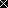 